چالشها و مخاطرات حرفه‌ای و آموزشی حسابداری 

 ترجمه و تلخیص:‌ سید مصطفی علوی
W. S. Albrecht and R. J. Sack


مقدمه
بسیاری از منتقدان شیوه‌های آموزش حسابداری برآنند که شیوه‌های آموزشی و محتوای درسی فعلی شکست خورده است. برخی از مربیان و استادان هشدارها را جدی گرفته‌اند و تغییرات با اهمیتی را ضروری می‌دانند، با این حال، چنین تفکراتی در اقلیت است. نتیجه بررسیها و تحقیقات نشان می‌دهد بسیاری از دانشجویان حسابداری اظهار داشته‌اند که در صورت امکان انتخاب دوباره رشته، حسابداری را انتخاب نمی‌کرده‌اند. 
از طرفی پیشرفت فناوری، صنعت، اقتصاد و به تناسب آن بازارها، بر این حرفه نیز تاثیرگذار است و حسابداری نیز باید همراه این پیشرفتها رشد کند و تکامل یابد و در صورتی که نتواند همگام با رشد و توسعه حرکت کند، دچار رکود و نداشتن پویایی می‌شود. 
در این میان، آموزش، شیوه‌ها و کیفیت آن نقش بسزایی خواهد داشت، چرا که آموزش است که این خلاء و فاصله را می‌تواند پر کند. از این‌رو ضرورت دارد محتوا و برنامه‌های آن با نیازهای بازار، کار و صنعت همگام و حاوی برنامه‌های درسی عملی باشد تا بتواند افزون بر پاسخ دادن به تقاضای بازار، جذابیتهای لازم برای دانشجویان و علاقه‌مندان به این رشته تحصیلی وحرفه را دارا باشد. 
در ادامه به بررسی تغییرات محیط تجاری، تاثیرگذاری این تغییرات بر حرفه و شیوه‌های آموزشی و اطلاعات لازم برای رشد و ارتقای شیوه‌های آموزشی پرداخته شده است. 

تغییرات محیط تجاری 
اطلاعات، دارای هزینه است و این هزینه گران تمام می‌شود. از طرفی گزارشگری مالی صحیح نیازمند تخصص است و این امر تنها به‌وسیله افرادی که به‌خوبی آموزش دیده‌اند و تجربه کافی دارند، صورت می‌گیرد. به شیوه‌های مرسوم، بنگاههای تجاری بر حسابداران تکیه می‌کنند تا بتوانند اطلاعات مالی درون‌سازمانی و برون‌سازمانی خود را برای مرتفع کردن نیازهایشان کسب کنند. 
بسیاری از واحدهای اقتصادی به‌دلیل رقابتی شدن وضعیت بازار به‌دنبال حداقل کردن تمامی هزینه‌های خود، از ‌جمله هزینه تهیه اطلاعات هستند. از طرفی، سه پیشرفت عمده محیط تجاری یعنی پیشرفت فناوری، جهانی‌سازی1 و گسترش بازارهای سرمایه بر نحوه تهیه اطلاعات حسابداری تاثیرگذار بوده است. فناوری، فرایند تهیه اطلاعات و انتشار آن را سریع، آسان و کم هزینه کرده است. با این حال، هنوز بیشتر دوره‌های آموزشی حسابداری به‌جای چگونگی استفاده و تجزیه‌وتحلیل اطلاعات، به چگونگی تهیه آن می‌پردازند. 
جهانی‌سازی نیز مانند فناوری تاثیرگذار بوده است. نقل و انتقالات سریعتر و افزایش خریدهای خارجی، بازارهای جهانی را شبیه بازار داخلی کرده است؛ با این تفاوت که در مبادلات خارجی نیاز به اطلاعات آنی است و تهیه اطلاعات باید با سرعت بالایی انجام پذیرد. این تغییرات به‌طور جدی بر شیوه‌های قدیمی تهیه اطلاعات تاثیر گذاشته و آنها را منسوخ نموده است. برخی از تغییراتی که به واسطه عوامل بالا صورت گرفته‌اند به شرح زیرند: 
• در دنیای تجاری، آهنگ پیشرفت و حرکت افزایش یافته است، 
• کوتاه شدن چرخه عمر محصول و کوتاه شدن مزایای رقابتی، 
• فعالیتهای استراتژیک صورت گرفته توسط مدیریت سریعتر انجام می‌شود، 
• پدیدار شدن شرکتها و صنایع جدید، 
• به وجود آمدن خدمات حرفه‌ای جدید، 
• افزایش مبادلات تجاری پیچیده، 
• کاهش پاداش برای خدمات فاقد ارزش‌افزوده و اعطای پاداش برای خدماتی که منجر به استراتژی بهتر و تصمیم‌گیری بهتر می‌شود، 
• تغییر در گزارشگری مالی و ارتباط با بازارهای مالی، و
• افزایش و تمرکز بر مشتری‌مداری و رضایت مشتری. 

واکنش حسابداری و حسابداران به تغییرات 
سوالی که به‌سرعت شکل می‌گیرد این است که آیا حسابداری و حسابداران واکنش حرفه‌ای و مناسب به تغییرات نشان داده‌اند یا خیر. بررسیهای صورت گرفته نشان می‌دهد که مراجع مهم حسابداری تغییرات زیر را ایجاد کرده‌اند: 
الف- انجمن حسابداران رسمی امریکا (AICPA) به تغییر چشم‌انداز خود اقدام کرده است که بر ارزش‌آفرینی برای صاحبکاران تاکید دارد. آنها کارهای زیر را صورت داده‌اند: 
• اجرا ی طرحهای جدید مانند طراحی و کامپیوتری کردن آزمونهای حسابدار رسمی (CPA)،
• توسعه فناوری جدید مرتبط با نوع خدمات، 
• صدور گواهینامه‌های حرفه‌ای جهانی،
• صدور گواهینامه‌های ویژه برای تخصصهای حرفه‌ای خاص، و
• توسعه شکل گزارشگری جدید ایکس‌بی‌آرال (XBRL). 
ب- انجمن حسابداران مدیریت امریکا (IMA) نیز اقدامات زیر را انجام داده است:
• تغییر عنوان انجمن از حسابداران مدیریت2 به متخصصان امور مالی3،
• تغییر نام مجله از عنوان «حسابداری مدیریت» به «مباحث مالی استراتژیک»،
• صدور گواهینامه بین‌المللی جدید، و
• انجام تحقیقات تجربی در رابطه با بررسی تاثیر تغییرات محیطی بر اعضا.
علاوه بر موارد یادشده، نهادهای دیگری نیز به‌طور محدود اقداماتی انجام داده‌اند. حسابرسان مالیاتی به گسترش خدمات خود از جمله حسابرسی منابع انسانی و یا حسابرسی سیستمهای اطلاعاتی پرداخته‌اند. انجمن حسابداری امریکا (AAA) نیز با بررسی مزایای نشر الکترونیکی، منابع درامدی درخور توجهی برای فعالیتهای تغییر فراهم ساخته است. تمامی مطالب بالا واکنش نهادها و موسسه‌های حرفه‌ای حسابداری و مالی است که مناسب بوده، اما تغییرات در مقایسه با آموزش سرعت بیشتری داشته است و دانشگاهها، دانشکده‌ها و سایر مراکز آموزشی هنوز نتوانسته‌اند واکنش مناسبی نشان بدهند.

عوامل موثر بر رکود آموزشی و حرفه‌ای
بسیاری از مربیان و مدرسان آموزش حسابداری پی برده‌اند که مدلهای آموزشی سنتی حسابداری علاوه بر آنکه جذابیت خود را برای دانشجویان از دست داده‌اند، با مشکلات فراوانی روبه‌رو بوده‌اند و نتوانسته‌اند نیازهای بازار را براورده کنند. در حالی که محیط تجاری به‌طور مستمر در حال توسعه است، آموزشهای حسابداری نتوانسته‌اند به تقاضای این پیشرفت و رشد پاسخ دهند. 
آمارها نشان می‌دهد بسیاری از دانشجویان تمایل خود را برای ادامه تحصیل و اشتغال در حرفه حسابداری از دست داده‌اند و به رشته‌های تحصیلی مشابه دیگر مانند مدیریت مالی، سیستمها و حسابداری مدیریت گرویده‌اند. این کاهش جذابیت و از طرفی براورده نساختن نیازهای محیط تجاری را می‌توان به‌عوامل مختلف نسبت داد که برخی از آنها را می‌توان به شرح زیر برشمرد:
کاهش سطح حقوق و دستمزد: طی سالهای گذشته فارغ‌التحصیلان و شاغلان مرتبط با حسابداری در مقایسه با سایر شاغلان حرفه‌های مرتبط با محیط تجاری از حقوق به نسبت بالاتری برخوردار بوده‌اند؛ ولی اکنون به دلیل اشباع شدن این حرفه از فارغ‌التحصیلان، درامدها افزایش ناچیز و یا حتی کاهش داشته است. 
جایگزینهای شغلی جذاب: افرادی که قصد ورود به رشته حسابداری را دارند، جایگزینهای شغلی جذابتری را نسبت به قبل پیدا می‌کنند. وجود انتخابهای شغلی جدید مانند سیستمهای اطلاعاتی، تجارت الکترونیکی، مدیریت زنجیره تامین و پشتیبانی4، مدیریت استراتژیک و سایر رشته‌های مرتبط با مسائل مالی، تمایل کمتری برای ورود به رشته حسابداری را ایجاد می‌کند. 
اطلاعات کم و نادرست درباره حرفه و شغل حسابداری: بیشتر کسانی که حتی مدتی نیز در رشته حسابداری تحصیل کرده‌اند، نمی‌توانند بدرستی وظیفه و شغل حسابداران، فرصتهای شغلی آنها و انواع فعالیتهایی را که می‌توانند در آن به‌کار گرفته شوند، توضیح دهند. بسیاری از فارغ‌التحصیلان فرصتهای خود را فقط در گرفتن مدرک حسابدار رسمی می‌دانند و در عمل انتخابهای خود را محدود می‌کنند. برای آنها حسابداری فقط و فقط پول، محاسبات ریاضی و مالیات است. در این میان یکی از عوامل مهم، اطلاعات نادرستی است که حرفه حسابداری را فرا گرفته و منجر به تصور غلط شده است. در بیشتر مواقع شاخه‌های متفاوت حسابداری و تواناییهای حسابداران نادیده گرفته می‌شود. 
افزایش هزینه‌های فرصت دانشجویان: مشخص است که یکی از عوامل نیازمند تغییرات حسابداری، کاهش و یا حذف دروس غیرضروری است. بسیاری از دروسی که در دوره‌های حسابداری تدریس می‌شود، حتی ممکن است یک بار هم به‌کار گرفته نشود، در حالی که تدریس این دروس هزینه آموزش را افزایش داده و در عوض فرصت تدریس دروس ضروری را کاهش می‌دهد.
محتوای دروس و مدلهای آموزشی: محتوای بسیاری از دروسی که در دانشکده‌ها و مدرسه‌های حسابداری تدریس می‌شود و برنامه‌های درسی مربوط به آن، ضرورت لازم را ندارد. در حالی که لازم است و ضرورت دارد محتوای عملی دروس بر اساس نیاز بازار، اقتصاد و صنعت شکل گیرد و همگام با پیشرفت و توسعه باشد. از طرفی، مدلهای آموزشی فعلی، دانشجویان را برای محیط تجاری پویا و روبه‌رشد آماده نمی‌کند. دانشجویان، زمان به نسبت طولانی برای توجه به سخنرانیها و مطالب غیرضروری صرف می‌کنند و به‌همین دلیل زمان کافی برای وارد شدن در فعالیتهایی که مهارت و دانش آنها را افزایش دهد، برایشان باقی نمی‌ماند. 

راهکارها 
حفظ پویایی و رشد و توسعه همگام با تغییرات محیط تجاری، نیازمند شناسایی تقاضا و نیاز بازار، مشورت و همفکری با اندیشمندان و مربیان و تهیه راهکارهای مناسب است که می‌توان برخی از آنها را به‌شرح زیر بیان کرد:
ارزیابی برنامه‌ةا: هر موسسه آموزشی حسابداری، نمونه منحصر به‌فردی است. برنامه‌ریزان و مربیان آموزشی باید بدانند که یک شیوه مناسب برای همه5 موسسه‌ها وجود ندارد. علاوه بر این، آنها باید براساس انتظارات دانشجویان برنامه‌ریزی کنند و دیدگاه وسیعتری درباره آینده کاری آنها ارائه دهند. در دیدگاه جدید، برنامه‌ریزان و اساتید لازم است که ارزش مدارک و مدارج علمی را تجدید ارزیابی کنند. به‌منظور تجدید ارزیابی صحیح ضرورت دارد سئوالات زیر پرسیده شود:
• آیا نیاز است که دوره مجزای حسابداری ارائه شود؟
• آیا ضرورت دارد که مدرک حسابداری با برخی مدارک مرتبط در رشته‌های استراتژی، سیستمهای اطلاعاتی یا امور مالی ترکیب شود؟
• آیا طول دوره‌های آموزشی باید تغییر کند؟ 
• آیا بخش حسابداری در دانشکده‌ها باید یک واحد خدماتی برای سایر دانشکده‌ها باشد؟
• آیا دروس دوره حسابداری باید با برنامه‌های درسی کارشناس ارشد مدیریت بازرگانی ترکیب شود؟ 
• آیا نیاز به تدوین استراتژی و برنامه‌های جدید برای حسابداری است؟
تغییر برنامه‌ها و محتوای آموزشی: برنامه‌ها و محتوای مطالب درسی6 باید بر اساس نیازها صورت بگیرد، به‌گونه‌ای که فعالان شاغل در حرفه احساس نیاز به آموزش کنند و سپس بر اساس این نیازها برنامه‌ها و محتوای دروس تنظیم شود. علاوه بر این، متون درسی باید مسائلی مانند به‌کارگیری فناوریهای نوین، جهانی‌سازی و ... را در بر بگیرد. 
فنون و شیوه‌های آموزشی: فنون و شیوه‌های تدریس و آموزش باید به‌گونه‌ای باشد که مهارتهای افراد را افزایش دهد. فعالان و شاغلان حرفه باید با دخالت در روشهای فعلی تدریس و مشورت با مربیان و استادان حسابداری، دانشجویان را با شیوه‌ها و فنون عملی آشنا بسازند. در حقیقت مربیان و استادان لازم است که در آموزشهای خود از افراد شاغل استفاده کرده و حتی‌الامکان دروس عملی را ارائه کنند.
مسیرهای شغلی جذاب: به‌رغم وجود شاخه‌های متفاوت رشته حسابداری و فرصتهای شغلی متنوع مانند حسابرسی، خدمات مالیاتی، مشاوره مالی، مدیریت مالی، حسابداری مدیریت، مدیریت سرمایه‌گذاری، حسابداری دولتی و ... بیشتر افراد، حسابداری را حرفه‌ای محدود می‌دانند؛ مگر آنهایی که در عمل وارد حرفه شده‌اند و جنبه‌های مختلف آن را لمس کرده‌اند و از وسعت کاری حرفه آگاهند. از این‌رو ضروت دارد که مشاغل مرتبط باحسابداری معرفی و بر جذابیت آن افزوده شود.

نتیجه 
پیشرفت و توسعه چه در اقتصاد و چه در صنعت ناگزیر و همیشگی است. باید دانست اگر آموزش و برنامه‌های آموزشی نتواند همگام با این پیشرفت حرکت کند، حسابداری ناکام می‌ماند و شکست می‌خورد. این رکود و ناکامی علاوه بر مربیان و استادان، افراد شاغل در حرفه را نیز در بر می‌گیرد. بر عکس، در صورت تعامل و همکاری افراد شاغل درحرفه با مربیان و استادان، می‌توان تغییرات مورد نیاز را اجرا کرد تا حسابداری هوایی تازه استنشاق کند و در نهایت پویایی و تحرک به آن بازگردد و در دنیای تجاری کنونی جایگاه خاص خود را پیدا کند. این مهم صورت نمی‌گیرد، مگر با مشارکت مربیان، استادان و شاغلان حرفه و اعمال تغییرات اساسی. 

پانوشتها
1- Globalization
2- Management Accountants
3- Finance Professionals
4- Supply Chain Management
5- One-size-fits-all
6- Course Content

منبع:
• Albrecht W.S. and R.J. Sack, The Perilous Future of Accounting Education, CPA Journal, 2009 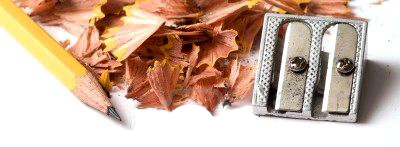 